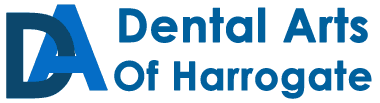 General Data Protection Regulation 2018Data Protection Privacy Notice for PatientsIn providing your dental care and treatment, we will ask for information about you and your health. Occasionally, we may receive information from other providers who have been involved in providing your care.This privacy notice describes the type of personal information we hold, why we hold it and what we do with it. Information that we collectWe collect the following information about you: Personal details such as your name, date of birth, address, telephone number and email addressInformation about your dental and general health, includingClinical records made by dentists and other dental professionals involved with your care and treatmentX-rays, clinical photographs, digital scans of your mouth and teeth, and study modelsMedical and dental historiesTreatment plans and consentNotes of conversations with you about your careDates of your appointmentsDetails of any complaints you have made and how these complaints were dealt withCorrespondence with other health professionals or institutionsDetails of the fees we have charged, the amounts you have paid and some payment detailsWe and responsible for keeping secure the information which each of us holds about you. Those at the practice who have access to your information include dentists and other dental professionals involved with your care and treatment, and the reception staff responsible for the management and administration of the practice. How we use your informationTo provide you with the dental care and treatment that you need, we require up-to-date and accurate information about you providing your dental care and treatment, we will ask for information about you and your health. Occasionally, we may receive information from other providers who have been involved in providing your care We will share your information (as applicable) with the NHS and the provider of any private dental plan of which you are a member in connection with your dental treatment. We will seek your preference for how we contact you about your dental care. Our usual methods are telephone, email or letter. Sharing InformationYour information is normally used only by those working at the practice but there may be instances where we need to share it – for example, with: Your doctorThe hospital or community dental services or other health professionals caring for youPrivate dental schemes of which you are a member Details of the fees we have charged, the amounts you have paid and some payment detailsWe will only disclose your information on a need-to-know basis and will limit any information that we share to the minimum necessary. In certain circumstances or if required by law, we may need to disclose your information to a third party not connected with your health care, including HMRC or other law enforcement or government agencies. Keeping Your information SafeWe store your personal information securely on our practice computer system and (in the case of records such as medical history forms) in a manual filing system. Your information cannot be accessed by those who do not work at the practice; only those working at the practice have access to your information. They understand their legal responsibility to maintain confidentiality and follow practice procedures to ensure this. We take precautions to ensure security of the practice premises, the practice filing systems and practice computers. Dental Arts of Harrogate uses high-quality specialist dental software to record and use your personal information safely and effectively. The computer system has a secure audit trail and we back-up information routinely. Dental Arts of Harrogate also uses cloud computing facilities for storing some of your information and has a rigorous agreement with our provider to ensure that we meet the obligations described in this policy and that we keep your information securely. We keep your records for 11 years after the date of your last visit to the Practice or until you reach the age of 25 years, whichever is the longer. Access to Your Information and Other RightsYou have a right to access the information that we hold about you and to receive a copy. You should submit your request to the practice by completing a Subject Access Request and giving it to the practice in writing or by email. We do not usually charge you for copies of your information; if we pass on a charge, we will explain the reasons.You can also request us to Correct any information that you believe is inaccurate or incomplete. If we have disclosed that information to a third party, we will let them know about the changeErase information we hold although you should be aware that, for legal reasons, we may be unable to erase certain information (for example, information about your dental treatmentStop using your information – for example, sending you reminders for appointments or information about our serviceSupply your information electronically to another dentist.If You Do Not AgreeIf you do not wish us to use your personal information as described, you should discuss the matter with your dentist. If you object to the way that we collect and use your information, we may not be able to continue to provide your dental care. If you have any concerns about how we use your information and you do not feel able to discuss it with your dentist or anyone at the practice, you should contact The Information Commissioner’s Office (ICO), Wycliffe House, Water Lane, Wilmslow, Cheshire SK9 5AF (0303 123 1113 or 01625 545745). Date: May 2018 
Review date: May 2019 Accountable PersonDr A NajiPolicy ManagerDr A NajiPolicy LeadDr A NajiDate Policy was First Implemented 17th May 2018Policy Review Date17th May 2019Policy IDGDPR V1